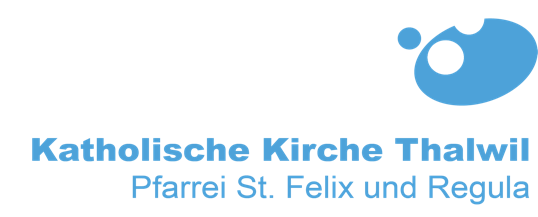 FamilienZmittagJeweils am Mittwoch um 12.15 Uhr im Pfarreizentrum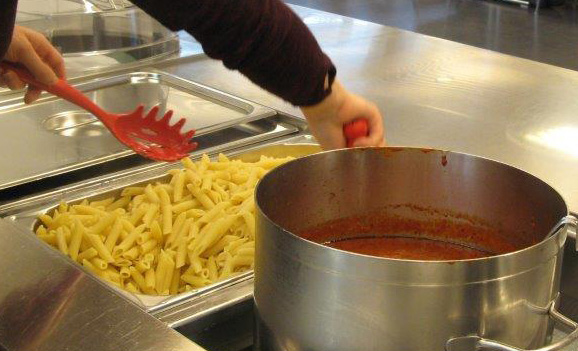 Kosten: 		Erwachsene 8.-, Kinder bis 6 Jahre gratis, ab 6 Jahre 5.-Anmeldung: 	per Mail an mony.hasler@kath-tharue oder Telefon044 722 70 91. Bitte Alter der Kinder sowie eigene Telefonnummer angeben. Herzlichen Dank!Wir freuen uns auf Euer Kommen!Euer FamilienZmittag-TeamEvelyne, Nora, Ruth, Simonetta, Maria Cristina, Renata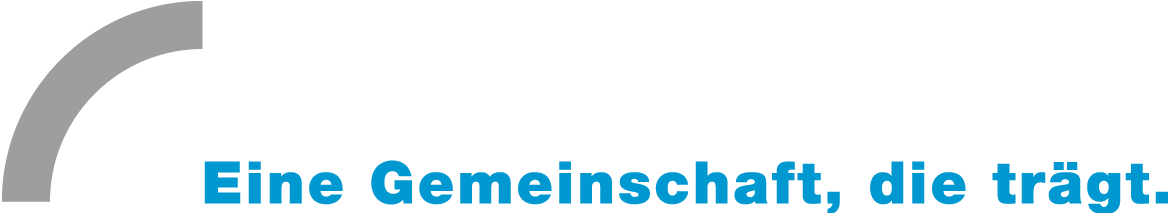 Daten FamilienZmittagAnmeldeschlussMittwoch, 27. November 2019Donnerstag, 21. November 2019Mittwoch, 29. Januar 2020Donnerstag, 23. Januar 2020Mittwoch, 18. März 2020Donnerstag, 13. März 2020